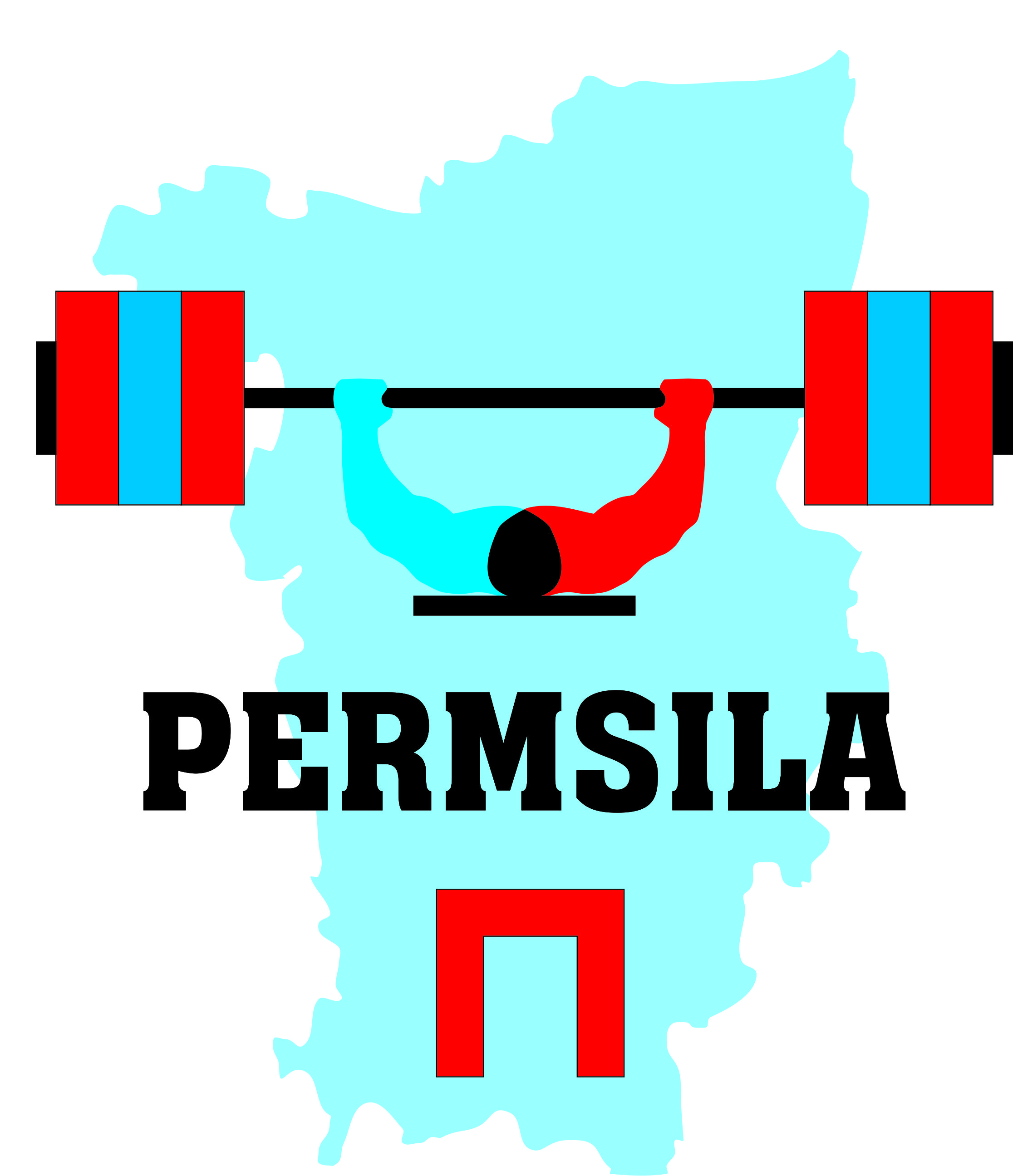 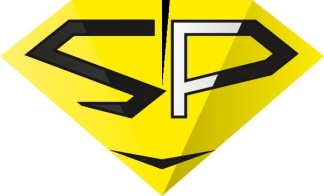 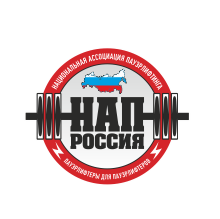 ПОЛОЖЕНИЕОткрытый Кубок Прикамья«ГРАН ПРИ STEELPOWER»Турнир побезэкипировочному жиму штанги лёжа,народному жиму и русскому жиму среди мужчин и женщин.1. Цели и задачи: - выявление сильнейших спортсменов-любителей Перми и Пермского края.- пропаганда силовых видов спорта как массовых и зрелищных среди молодежи. - формирование престижности занятиями спортом в молодежной среде, как следствие формирование престижности здорового образа жизни.- присвоение нормативов, вплоть до КМС (НАП)- продвижение брэнда спортивного питания – «STEELPOWER»	2. Сроки и место проведения:Соревнования проводятся 9 сентября 2017г. г.Пермь; место проведения:будет объявлено 01.08.2017 г.. Расписание взвешиваний и выступлений будет составлено на основании предварительных заявок и доступно на официальном сайте WWW.PERMSILA.RU3. Судейство.Соревнования проводятся по международным правилам НАП;Каждая команда может предоставить судью с соответствующей судейской квалификацией.4. Участники соревнований:К участию в соревнованиях допускаются команды и отдельные участники из всех регионов страны, достигшие 14 лет, имеющие соответствующую спортивно-техническую подготовку. Экипировка участников - согласно правилам НАП. Участники, не выполняющие требования по экипировке, на помост не допускаются. 	5. Номинации, весовые и возрастные категории участников:ЖИМ ШТАНГИ ЛЁЖА:Девушки OPEN, в/к 48, 52, 56, 60, 60+ кг.Мужчины: ЮНOШИ, в/к 60, 75, 90 кг.ЮНИОРЫ, в/к 75, 90, 90+кг.OPEN, в/к все весовые.MASTERS, возр/к: 40-44 – абсолютное первенство.                                 45-49 – абсолютное первенство.                                 50-54 – абсолютное первенство.55 и старше – абсолютное первенство.НАРОДНЫЙ ЖИМ:Девушки OPEN – абсолютное первенство.Юноши – абсолютное первенство.Юниоры – абсолютное первенство.OPEN, в/к 75, 90, 90+, абсолютное первенство.MASTERS, возр/к. 40-49 – абсолютное первенство                                 50-59 – абсолютное первенство                                 60 и старше – абсолютное первенствоРУССКИЙ ЖИМ:Победитель определяется по коэффициенту атлетизма (КА).Девушки OPEN: вес штанги 35 кг, 55 кг.Мужчины OPEN: вес штанги 75 кг, 100 кг, 125 кг.6. Заявки:Предварительные заявки от команд и спортсменов ОБЯЗАТЕЛЬНЫ. Заявки принимаются с 01.06.2017 г. до 01.09.2017 г. Количество заявок ограниченно. Заявки принимаются только в онлайн форме на сайте WWW.PERMSILA.RU. Тел. для справок: 89128826869 – Отавин Константин Анатольевич.Спортсмены, не подавшие предварительные заявки к соревнованиям не допускаются.7. Стартовый взнос:Стартовый взнос за участие в соревнованиях 1000 р.Стартовые взносы идут на погашение расходов по проведению турнира. Оплачиваются на взвешивании.8. Организаторы турнира:Компания - STEEL POWER NUTRITION - Алексей Груздев. АСВС PERMSILA– Константин Отавин.9. Награждение:Спортсмены, занявшие первые три места в весовой, либо возрастной номинации награждаются памятными медалями и дипломами турнира. Спортсмены победившие в абсолютном зачёте( у ветеранов один общий зачёт), награждаются эксклюзивными подарками от организатора турнира - компании STEEL POWER NUTRITION.10. Финансирование. Проживание:Расходы по командированию, размещению и питанию участников, тренеров, судей и зрителей несут командирующие организации. Настоящее Положение служит официальным вызовом на соревнования!